Sigma Kappa Delta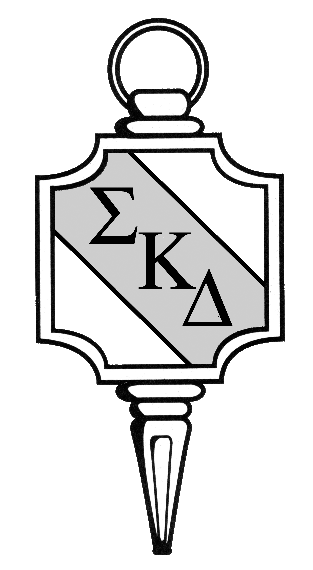 Application for Membership ConsiderationName: __________________________________________________ Date: ________________Address: _______________________________________________________________________Phone: _____________________________ Email: _____________________________________College ID Number: __________________________ Major (if known): _____________________Current overall GPA (must be 3.0 or higher): ________________List English courses and final grade:Course #	Course Name		Final Grade________________________________________________________________________________________________________________________________________________________________________________NEHS Member? YES / NO     NEHS School Name _____________________________ 
NEHS State _______Signature of Applicant: _____________________________________________________________Send this application to the local SKD Sponsor for membership consideration.Sigma Kappa Delta is a National English Honor Society for two-year college students. Students are eligible from all majors. To qualify, students must complete a minimum of 12 credit hours, earn at least a B in a minimum of two college level English courses, and achieve an overall 3.0 grade point average.Questions? Contact: The local chapter advisor